     Župa Presvetog Srca Isusova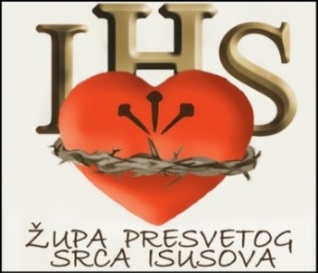      Palmotićeva 31, Zagreb                                                 ŽUPNI LISTIĆ broj 286                                27. rujna 2020.  	XXVI  NEDJELJA KROZ GODINU Evanđelje:Mt 21, 28-32 U ono vrijeme: Reče Isus glavarima svećeničkim i starješinama narodnim: „Što vam se čini? Čovjek neki imao dva sina. Priđe prvomu i reče: ‘Sinko, hajde danas na posao u vinograd!’ On odgovori: ‘Neću!’ No poslije se predomisli i ode. Priđe i drugomu pa mu reče isto tako. A on odgovori: ‘Evo me, gospodaru!’ i ne ode. Koji od te dvojice izvrši volju očevu?“ Kažu: „Onaj prvi.“ Nato će im Isus: „Zaista, kažem vam, carinici i bludnice pretekoše vas u kraljevstvo Božje! Doista, Ivan dođe k vama putem pravednosti i vi mu ne povjerovaste, a carinici mu i bludnice povjerovaše. Vi pak, makar to vidjeste, ni kasnije se ne predomisliste da mu povjerujete.“ KomentarU slici dvojice sinova Isus nas stavlja pred ogledalo istinitosti našeg kršćanskog poziva. Oba sina se kriju u našim riječima i djelovanju. Katkada smo vjernici samo na riječima „Evo me gospodaru“ ali je mnogo teže riječi provesti u djelo i tako izvršiti Božju volju. Nije li mnogo bolje kad se nakon prvotne neposlušnosti predomislimo, obratimo i Božju volju ili zapovijed ispunimo. Naravno da je najbolje odmah odgovoriti na Božji poziv. Prvi sin nas poučava da olako ne dajemo obećanja za dobra djela kako Bogu tako i bližnjima jer lako je biti dobar na riječima. U propovijedi na Gori Isus govori isto: „Neće u Kraljevstvo nebesko ući svaki koji mi govori 'Gospodine, Gospodine', nego onaj koji vrši volju Oca moga koji je na nebesima“. U drugom „neposlušnom“ sinu Isus nas potiče spoznati i priznati naše grešno ponašanje, odustati od neposlušnosti, obratiti se da bismo činili ono što Bog od nas želi i očekuje. Oba sina žive u nama. Molimo da budemo vjerni i na riječima i na djelima, možda malo više djela od riječi…Sljedeće nedjelje ćemo pod župnom sv. misom u 9.30 zazvati pomoć Duha Svetoga za novu školsku i vjero- naučnu godinu. Te nedjelje ćmo u 19.30 imati i prvi susret za srednjoškolce te dogovoriti redoviti termin. Ovaj tjedan još nećemo moći početi župni vjeronauk po redovitom rasporedu. Svi pretškolci i niži razredi osnovne škole su dobrodošli kod sestre Marijele kad god možete ovaj tjedan dok ne utvrdimo stalni raspored. S kandidatima za krizmu ću se uz pomoć vjeroučiteljice prvo “susresti” online i dogovoriti kako dalje. Kad još malo uredimo i pripremimo prostorije napravit ćemo raspored i za ostale učenike. Od 1. listopada se primaju prijave za duhovne vježbe u svakodnevnom životu koje će trajati od utorka 12. siječnja do utorka 4. svibnja 2021. Voditelj je p. superior Stipo Balatinac.  Prijave na njegovu e-mail adresu: stipobc5@yahoo.com Više pojedinosti na oglasnoj ploči. Sljedeće nedjelje po odredbi našeg nadbiskupa skupljamo novčane priloge pod nazivom “Petrov novčić” budući da to nismo mogli uz blagdan Petrova. Za Božji grob smo skupili 4600 kuna. Ponedjeljkom u 20 sati nastavljamo molitvu krunice za obitelji kod Kamenitih vrata. U srijedu od 10 do 15 sati bratovština “Marijanski zavjet za domovinu” organizira u svojim prostorijama u ulici Nikole Tomašića 10 akciju dobrovoljnog davanja krvi. Od sada pa nadalje sve svete mise radnim danom su prema redovitom rasporedu tj. 6; 7; 8; 9; 12 i 18.30Nedjeljom su sv. mise prema redovitom rasporedu: 7; 8; 9.30; 11; 12.15, 17 i 19 sati. Nastavlja se redovito ispovijedanje. Župni ured će također raditi svaki radni dan od 9-10 sati i od 16-18 sati. Stigli su CD-i s fotografijama od krizme. Mogu se dobiti u župnom uredu u uredovno vrijeme. SKAC poziva mlade na program formacije 3D kao i na duhovne vježbe u svakodnevnom životu. Više o tome na njihovoj web stranici i na facebooku. Početak 4. listopada, prijave su do kraja rujna. Više na plakatu, njihovom FB i mrežnoj stranici.Obavještavamo Vas da se dokumentarni film Stepinac – Kardinal i njegova savjest počinje prikazivati od četvrtka 24. rujna 2020. godine u kinima diljem Hrvatske. Film scenaristice i redateljice Višnje Starešina nastao je u produkciji Interfilma u suradnji s Hrvatskim katoličkim sveučilištem. Nakon zagrebačke svečane premjere u Hrvatskom narodnom kazalištu u veljači te prikazivanja na Pulskom Filmskom Festivalu u rujnu ove godine otvara se mogućnost da film vidi i šira publika.  Filma se prikazuje u CineStar kinima. Nedjelja 	(27.9.) 26. nedjelja kroz godinu; Sv. Vinko Paulski (1581.-1660.)Ponedjeljak 	(28.9.) Sv. Vjenceslav, Sv. Lovro Ruiz i drugovi mučenici, Filipini (1633.-1637.)Utorak 	(29.9.) Sv. Mihael, Gabrijel i Rafael, arkanđeliSrijeda 	(30.9.) Sv. Jeronim (347.-420.) crkv. naučitelj; sv. Grgur Prosvjetitelj Armenski(257.-331.)Četvrtak          (1.10.) Sv. Terezija od Djeteta Isusa (1873.-1897.) crkv. naučiteljica;  bl. L.Monti ( +1900.)Petak 		(2.10.) Sveti Anđeli čuvariSubota		(3.10.) Sv. Franjo Borgia DI (1510.-1572.) ; sv. Dionizije Areopagit (+ 95. )Nedjelja 	(4.10.) 27. nedjelja kroz godinu; sv. Franjo AsiškiPredomislio sam se! 	Prispodoba iz ovonedjeljne evanđeoske perikope (Mt 21, 28,32) nije me samo navela na razmišljanje glede laičke kolumnice, nego me je vratila u rano djetinjstvo. Evo što Isus pripovijeda svećeničkim glavarima i narodnim starješinama: ...Čovjek neki imao dva sina. Priđe prvomu i reče: „Sinko, hajde danas na posao u vinograd!“ On odgovori: „neću!“ No poslije se predomisli i ode. Priđe i drugomu pa mu reče isto tako. A on odgovori: „Evo me, gospodaru!“ i ne ode...Smještanjem naslova ovog promišljanja u prvo lice jednine prebirem po vlastitom iskustvu. Sjećam se kako sam kao dijete ponekad obijesno znao reći materi da neću učiniti nešto što mi je zapovjedila, ali je to bilo dječje kočoperenje. Ona bi tada tiho, tajanstveno rekla: „Sine! Dragi Bog sve vidi!“ Moj tobožnji inat smjesta se rasplinuo. Poslušno sam izvršio svoj zadatak. Iako to još nije bilo predomišljanje iz Isusove prispodobe, ipak sam bio na tome tragu. Jogunasta svojeglavost nabuja kao karakterna crta već u male djece, a nerijetko se u odraslosti začahuri i prkosno stvrdne.Što u kolopletu životne zahuktalosti znači predomisliti se i postupiti drukčije od prvotno željkovane namisli spoznao sam nekoliko puta u životu. Svagda se radilo o prekretnici o kojoj je uvelike ovisio smjer moga potonjeg pozemljarskog bivstvovanja.Prisjećam se previranja na pragu punoljetnosti. Prijavio sam se na natjecanje zabavno-glazbenih poletaraca Moj prvi pljesak. Odabrao sam pjesmu i bio spreman za nastup pred publikom. O tremi nisam razmišljao.A onda sam se u posljednjem trenutku predomislio. Šapat maglovito mi znane savjesti odrešito me odvraćao. Glasovi mojih uzora (onodobni slijepi pjevači Ray Charles, José Feliciano, Stevie Wonder) stubokom su utihnuli. Intuitivno sam oćutio da pjevanje, moja skrovita ljubav, nije područje moga profesionalnog habitusa. Nisam se pokajao! Bogu na slavu i ljudima na radost još uvijek radosno pjevam!Svemogi Isukrste! Daj nam dar donošenja valjanih odluka.Sead Ivan MuhamedagićPrije 100 godina, 6. rujna 1920 g., bl. Ivan Merz zapisao je u svome Dnevniku ove misli: “Da se kršćanstvo digne, mora biti u prvom redu kler svet, mora imati uvijek pred očima Krista na Maslinskoj gori kako svladava jurišanje svih križeva, Krista koji svladava đavla koji ga napastuje da pretvori kamenje u kruh. Odgoj volje aktualna je tema za hrvatski kler!” (Ovo je jedan mali izvadak iz opširnog i veoma zanimljivog komentara što ga je bl. Merz zapisao u Dnevniku toga dana nakon povratka s narodne skupštine katoličkih vjernika u Ivanić Gradu.) Želite da i drugi župljani, znanci ili prijatelji župni listić primaju e-poštom? Predložite im da pošalju e-mail s naslovom „Želim ŽL e-poštom“ na info@ok-merz.hr   Ako ne želite primati župni listić učinite to na istu e-adresu.OBAVIJESTIKROZ OVAJ TJEDAN SE SPOMINJEMOMISLI  BLAŽENOGA  IVANA  MERZA